تأییدیه‌ی جلسه‌ی گفت‌وگو درباره‌ی «اداره‌ی بودجه»تاریخ: تأییدیه‌ی جلسه‌ی گفت‌وگو درباره‌ی «اداره‌ی بودجه»تاریخ: 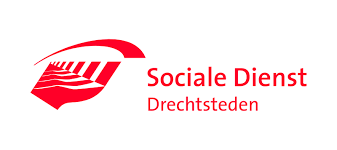 ما امروز در این مورد صحبت کردیم که چگونه در شش ماه آینده هزینه‌های ماهانه‌ی خانه‌تان، مانند اجاره، برق و گاز و بیمه‌ی درمانی‌تان، پرداخت خواهند شد.این هزینه‌ها را با حقوقی که از بخش سوسیال Drechtsteden دریافت می‌کنید، یارانه‌هایی که از اداره‌ی مالیات به شما تعلق می‌گیرد و همچنین درآمدهای دیگرتان، مثلاً حقوق از طریق کار، پرداخت می‌کنیم.از این درآمدها هر ماه اجاره‌ی خانه، هزینه‌های برق، گاز، آب و بیمه‌ی درمانی پرداخت می‌شوند. وام‌هایی که از بخش سوسیال Drechtsteden برای پرداخت اجاره‌ی ماه اول و آماده کردن خانه‌تان دریافت کرده‌اید نیز از همین درآمدها بازپرداخت می‌شود.این موضوع در ماده‌ی 56a قانون مشارکت اجتماعی مقرر گردیده است. و نام آن اداره‌ی بودجه (به هلندی:Financieel Ontzorgen) است.پولی که هر ماه باقی می‌ماند به عنوان خرجی به شما پرداخت می‌گردد.ما امروز در این مورد صحبت کردیم که چگونه در شش ماه آینده هزینه‌های ماهانه‌ی خانه‌تان، مانند اجاره، برق و گاز و بیمه‌ی درمانی‌تان، پرداخت خواهند شد.این هزینه‌ها را با حقوقی که از بخش سوسیال Drechtsteden دریافت می‌کنید، یارانه‌هایی که از اداره‌ی مالیات به شما تعلق می‌گیرد و همچنین درآمدهای دیگرتان، مثلاً حقوق از طریق کار، پرداخت می‌کنیم.از این درآمدها هر ماه اجاره‌ی خانه، هزینه‌های برق، گاز، آب و بیمه‌ی درمانی پرداخت می‌شوند. وام‌هایی که از بخش سوسیال Drechtsteden برای پرداخت اجاره‌ی ماه اول و آماده کردن خانه‌تان دریافت کرده‌اید نیز از همین درآمدها بازپرداخت می‌شود.این موضوع در ماده‌ی 56a قانون مشارکت اجتماعی مقرر گردیده است. و نام آن اداره‌ی بودجه (به هلندی:Financieel Ontzorgen) است.پولی که هر ماه باقی می‌ماند به عنوان خرجی به شما پرداخت می‌گردد.ما امروز در این مورد صحبت کردیم که چگونه در شش ماه آینده هزینه‌های ماهانه‌ی خانه‌تان، مانند اجاره، برق و گاز و بیمه‌ی درمانی‌تان، پرداخت خواهند شد.این هزینه‌ها را با حقوقی که از بخش سوسیال Drechtsteden دریافت می‌کنید، یارانه‌هایی که از اداره‌ی مالیات به شما تعلق می‌گیرد و همچنین درآمدهای دیگرتان، مثلاً حقوق از طریق کار، پرداخت می‌کنیم.از این درآمدها هر ماه اجاره‌ی خانه، هزینه‌های برق، گاز، آب و بیمه‌ی درمانی پرداخت می‌شوند. وام‌هایی که از بخش سوسیال Drechtsteden برای پرداخت اجاره‌ی ماه اول و آماده کردن خانه‌تان دریافت کرده‌اید نیز از همین درآمدها بازپرداخت می‌شود.این موضوع در ماده‌ی 56a قانون مشارکت اجتماعی مقرر گردیده است. و نام آن اداره‌ی بودجه (به هلندی:Financieel Ontzorgen) است.پولی که هر ماه باقی می‌ماند به عنوان خرجی به شما پرداخت می‌گردد.مشخصات فردیمشخصات فردیمشخصات فردیشماره‌ی ملی در هلند (BSN-nummer):نام خانوادگی:نام:تاریخ تولد:خیابان و شماره‌ی پلاک:کد پستی و محل سکونت:درآمدهادرآمدهادرآمدهاتوضیح:حقوق دریافتی از سازمان بهزیستی همگانی در Drechtstedenحقوق دریافتی از سازمان بهزیستی همگانی در Drechtstedenاحیاناً درآمدهای دیگر:امضاءامضاءامضاءمکان: …..............................................    تاریخ: ….............................................. امضاء دارنده‌ی مجوز اقامتمکان: …..............................................    تاریخ: ….............................................. امضاء دارنده‌ی مجوز اقامتمکان: …..............................................    تاریخ: ….............................................. امضاء دارنده‌ی مجوز اقامت